Group 2 – Placental CaseLT is a 21 yo G2P1001 who just moved here from Ohio. She presents for anatomic ultrasound at 24 weeks. She has a history of 1 prior cesarean section. She reports that she had an ultrasound in the first trimester showing a cesarean scar implantation, but she chose to continue the pregnancy.   You obtain the following image: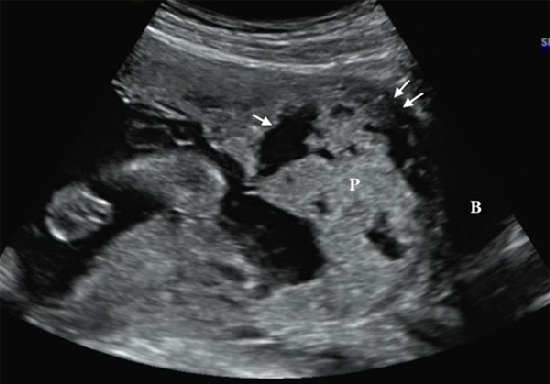 Describe what you are seeing on ultrasound.What is your leading diagnosis?Why does this placental abnormality occur?What are the risk factors for this finding?Is ultrasound a good imaging modality for this diagnosis?What are your next steps in management?When would you deliver this patient?